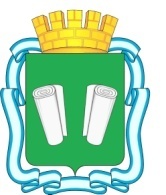 городская Думагородского округа Кинешмаседьмого созываРЕШЕНИЕот 27.07.2022  № 44/224О внесении изменений в Реестр наказов избирателей депутатам городской Думы городского округа Кинешма на 2022 год, утвержденный решением городской Думы городского округа Кинешма от 28.07.2021 № 21/102На основании письма администрации городского округа Кинешма (вх.598 от 13.07.2022), руководствуясь Уставом муниципального образования «Городской округ Кинешма», городская Дума городского округа Кинешма решила:1. Внести изменения в Реестр наказов избирателей депутатам городской Думы городского округа Кинешма на 2022 год, утвержденный решением городской Думы городского округа Кинешма от 28.07.2021 № 21/102 (далее-Реестр):1.1. Строку 41 Реестра изложить в следующей редакции:1.2. Реестр дополнить строкой 42 в следующей редакции:2. Настоящее решение вступает в силу со дня его принятия.3. Опубликовать настоящее решение в официальном источнике опубликования муниципальных правовых актов городского округа Кинешма «Вестник органов местного самоуправления».Председатель городской Думыгородского округа Кинешма                                                      М.А.Батин41ул.Коммунальная (от ул.Рубинского до ул.Грузинская)Устройство наружного освещенияМУ УГХСМР-417,142Улицы, проезды, съезды, переулки Приобретение инертного материала, грейдирование и подсыпкаМУ УГХ922,9